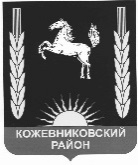 ДУМА КОЖЕВНИКОВСКОГО РАЙОНАРЕШЕНИЕ24.02.2022                                                                                                                            № 96 с. Кожевниково   Кожевниковского  района  Томской областиИнформация об итогах работы Управления по социально-экономическому развитию села Администрации Кожевниковского района Томской области за 2021 год В соответствии, Федеральным законом от 06 октября 2003 № 131-ФЗ «Об общих принципах организации местного самоуправления в Российской Федерации», Федеральным законом от 09 февраля 2009 года № 8-ФЗ «Об обеспечении доступа к информации о деятельности государственных органов и органов местного самоуправления», заслушав и обсудив информацию начальника экономико-финансового отдела управления по социально-экономическому развитию села Администрации Кожевниковского района Власова В.В.  об итогах работы Управления по социально-экономическому развитию села Администрации Кожевниковского района Томской области за 2021 год, ДУМА КОЖЕВНИКОВСКОГО РАЙОНА РЕШИЛА:1. Информация об итогах работы Управления по социально-экономическому развитию села Администрации Кожевниковского района Томской области за 2021 год принять к сведению согласно приложению. 2. Настоящее решение разместить на официальном сайте органов местного самоуправления Кожевниковского района в информационно-телекоммуникационной сети «Интернет»  http://kogadm.ru/.Председатель Думы Кожевниковского района                                                                           Т.А. РомашоваВременно исполняющийобязанности Главы Кожевниковского района                                                                                            В.В. КучерПриложение к решению Думы Кожевниковского района от 24.02.2022 № 96     Информация об итогах работы Управления по социально-экономическому развитию села Администрации Кожевниковского района Томской области за 2021 год I. Основной задачей Управления является реализация муниципальной программы «Развитие сельскохозяйственного производства и расширение рынка сельскохозяйственной продукции, сырья и продовольствия в Кожевниковском районе Томской области на 2017-2020 годы и на период до 2025 года».II. Муниципальная программа «Развитие сельскохозяйственного производства и расширение рынка сельскохозяйственной продукции, сырья и продовольствия в Кожевниковском районе ТО» (далее Программа), утверждена постановлением Администрации Кожевниковского района от 20.05.2016 № 300 и включает в себя следующие задачи:Развитие отрасли растениеводстваРазвитие отрасли животноводстваРазвитие молочного скотоводстваРазвитие малых форм хозяйствованияТехническая и технологическая модернизация, инновационное развитиеРазвитие сельской кооперацииРазвитие личных подсобных хозяйств8.	Кадровое и информационное обеспечение агропромышленного комплексаПо итогам 2021 года на реализацию Программы выделено 369 884 тыс. рублей, в том числе местный бюджет 440 тыс. рублей, областной бюджет – 253 066 тыс. рублей, федеральный бюджет – 116 378 тыс. рублей.	По состоянию на 01.01.2022 года субвенции на поддержку АПК района полностью освоены. Задача 1: Развитие отрасли растениеводства1. Площадь зерновых и зернобобовых культур в 2021 году составила 60 939 га, на 1 414 га меньше, чем в прошлом году. Валовой сбор зерновых и зернобобовых культур в амбарном весе составил 155,83 тыс. тонн. Перевыполнение плановых показателей Программы по валовому сбору составило 15,25 тыс. тонн или 10,8%, при средней урожайности 25,6 ц/га, что на 5,5% меньше показателей прошлого года.2. Посевная площадь, занятая под возделывание рапса составила 9,3 тыс. га, почти на 1 тыс. га больше прошлого года. При этом валовой сбор рапса составил 14,4 тыс. тонн, на 0,6 тыс. тонн больше, чем в прошлом году, урожайность рапса в среднем составила 15,5 ц/га, (на 1,1 ц/га меньше, чем в прошлом году).Из 28 предприятий АПК занимающихся растениеводством 10 получили субсидию на проведение комплекса агротехнологических работ в размере 36 126 тыс рублей. Это меньше прошлогоднего показателя на 2 757 тыс. рублей..Задача 2: Развитие отрасли животноводства1. Поголовье КРС во всех категориях сельскохозяйственных предприятий за 2021 г. составило 8 706 голов, что на 1 632 головы выше плановых показателей Программы, на 436 голов больше к уровню 2020 г.2. Производство мяса по итогам 2021 года составило 854,8 тонн, что на 193,1 тонны (на 18,4%) ниже уровня 2020 года.3. Из 26 предприятий АПК занимающихся животноводством 3 хозяйства (АО «Дубровское», ООО «Агрокомплекс» и КФХ «Летяжье») получили субсидию на поддержку племенного животноводства в размере 23 596 тыс. рублей. Также были получены субсидии на развитие мясного и молочного скотоводства в размере 497 тыс. рублей.Задача 3: Развитие молочного скотоводства1. Поголовье коров молочного направления в 2021 г. увеличилось на 160 голов по отношению к 2020 году и составило 2 776 голов.2. Производство молока в целом по району за 2021 г. увеличилось на 1 084 тонн (на 3,3 %) по отношению к 2020 году и составило 20 173 тонны. Это также на 4 890 тонн (на 32%) выше плановых показателей районной программы.3. По итогам 2021 года реализация молока у сельхозтоваропроизводителей составила 18 038 тонн, что на 581 тонну (на 3,3%) больше по отношению к 2020 году.4. Всего в 2021 г. на повышение продуктивности в молочном скотоводстве оказана государственная поддержка сельскохозяйственным товаропроизводителям Кожевниковского района в размере 68 634 тыс. рублей (98,5 % к уровню 2020 года), в том числе за счет средств областного бюджета – 59 255,5 тыс. рублей, за счет средств федерального бюджета – 9 379 тыс. рублей.Кроме того, появилась новая программа по субсидированию приобретения кормов для молочного КРС. Получателями стали 5 сельхозпредприятий на общую сумму 11 879 тыс. руб.Задача 4: Развитие малых форм хозяйствования.1. В 2021 году получателем грантов на поддержку начинающих фермеров стал индивидуальный предприниматель Татаринцев Виктор Дмитриевич с проектом «Развитие садоводства». Сумма гранта составила 3 млн. руб. Создано 2 новых постоянных рабочих места.2. Шестнадцать глав крестьянских (фермерских) хозяйств оформили субсидии на содержание молочных и мясных коров на общую сумму 1 468 тыс. руб. Восемь фермеров получили субсидию на техоснащение на сумму 1 452 тыс. руб.3. В 2021 году на искусственное осеменение коров в КФХ направлено 218 тыс. руб.Задача 5: Техническая и технологическая модернизация, инновационное развитие.ООО «Вороновское» в рамках реализации инвестиционного проекта «Реконструкция молочной фермы беспривязного содержания на 700 гол.» ввело в эксплуатацию молочный комплекс. Сумма инвестиций составила порядка 426 млн. руб.Государственная поддержка из областного бюджета в виде субсидии, направленной на возмещение части затрат на техническую и технологическую модернизацию с/х производства в 2021 г. составила 138 708 тыс. рублей, что на 59 022 тыс. рублей (на 135 %) больше, чем за 2020 год.Субсидии на возмещение процентной ставки по инвестиционным кредитам получили 4 хозяйства на общую сумму 278 тыс.руб.Задача 6: Развитие сельской кооперацииВ 2021 г. создан СПоРК (сельскохозяйственный потребительский растениеводческий кооператив) «Синий сад». Планируемое направление деятельности: глубокая переработка культурных ягод (преимущественно жимолости). Количество вновь принятых членов – 5, в том числе 3 главы КФХ. Сумма государственной поддержки на возмещение части затрат сельскохозяйственных потребительских кооперативов за 2021 год составила 25,5 тыс. руб.Задача 7: Развитие личных подсобных хозяйствНа оказание государственной поддержки гражданам, ведущим личное подсобное хозяйство из бюджета Томской области выделена субвенция в размере 5 944 тыс. руб., из бюджета муниципального образования Кожевниковский район в размере 120 тыс. руб. По состоянию на 01.12.2021 г. субвенция освоена в полном объеме. Получателями субсидии, выделенной на поддержку ЛПХ стали 134 подворья граждан, ведущих ЛПХ.Из них:1. на содержание коров в ЛПХ не менее 3 голов – 2 364 тыс. руб.;2. на возмещение части затрат на обеспечение технической и технологической модернизации – 2 339 тыс. руб.;3. Искусственное осеменение коров в ЛПХ – 1 361 тыс. руб.Расширение рынка сельскохозяйственной продукции, сырья и продовольствия реализуется посредствам ярмарок выходного дня.За 2021 год сельхозпроизводители Кожевниковского района приняли участи в 39 ярмарках в Кожевниково, Томске, Северске. Общее количество участников составило 785 человек, выручка от реализации продукции 3 063,1 тыс. рублей.Помимо выполнения задач муниципальной программы, управлению по социально-экономическому развитию села доведены полномочия по улучшению жилищных условий граждан, проживающих в сельской местности:Государственная программа «Комплексное развитие сельских территорий Томской области» (для граждан, работающих в социальной сфере и АПК)Муниципальная программа «Обеспечение доступности жилья и улучшения качества жилищных условий населения Кожевниковского района» (для молодых семей возрастом до 35 лет, работающих в иной сфере деятельности).На реализацию этих программ в 2021 году выделено 6 274,8 тыс. руб. 7 семей смогли улучшить свои жилищные условия. Приобретение жилого фонда за счет средств государственной поддержки составило 480 кв. м.Также в 2021 году управление получило субвенцию на осуществление деятельности по обращению с животными без владельцев на территории муниципального образования Кожевниковский район в размере 893 тыс. руб.Из этих средств приобретение оборудования и сооружений длительного срока использования составило 363,5 тыс. руб.В рамках муниципального контракта на эти цели принято 30 обращений граждан на отлов 115 особей, из них отловлено 94 взрослых особи.Исполнение муниципального контракта составило – 529,5 тыс. руб.